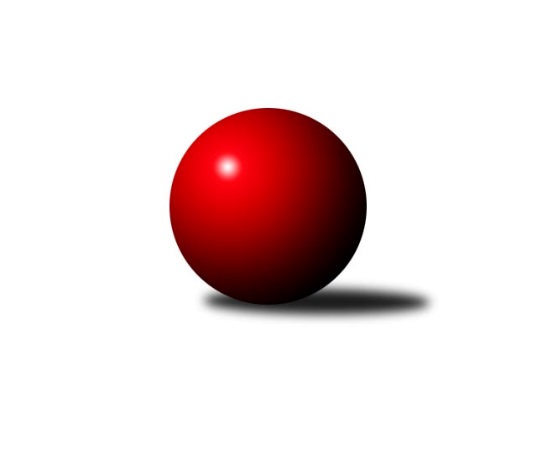 Č.19Ročník 2008/2009	22.2.2009Nejlepšího výkonu v tomto kole: 2510 dosáhlo družstvo: KK Minerva Opava ˝B˝Krajský přebor MS 2008/2009Výsledky 19. kolaSouhrnný přehled výsledků:KK Minerva Opava ˝B˝	- TJ Frenštát p.R.˝A˝	8:8	2510:2448		21.2.TJ Sokol Dobroslavice ˝A˝	- TJ Spartak Bílovec ˝A˝	10:6	2369:2298		21.2.KK Hranice ˝A˝	- TJ Unie Hlubina ˝A˝	10:6	2500:2453		21.2.TJ Sokol Michálkovice ˝B˝	- TJ VOKD Poruba ˝B˝	12:4	2323:2289		21.2.TJ Sokol Bohumín ˝A˝	- SKK Ostrava B	12:4	2400:2309		21.2.TJ Nový Jičín ˝A˝	- TJ Opava ˝D˝	14:2	2444:2341		21.2.TJ Sokol Chvalíkovice ˝B˝	- TJ Sokol Sedlnice ˝B˝	10:6	2321:2290		22.2.Tabulka družstev:	1.	TJ Sokol Bohumín ˝A˝	19	14	0	5	200 : 104 	 	 2430	28	2.	KK Hranice ˝A˝	19	13	2	4	187 : 117 	 	 2456	28	3.	TJ Spartak Bílovec ˝A˝	19	11	2	6	166 : 138 	 	 2402	24	4.	TJ Unie Hlubina ˝A˝	19	11	1	7	182 : 122 	 	 2442	23	5.	TJ Nový Jičín ˝A˝	19	10	1	8	159 : 145 	 	 2348	21	6.	SKK Ostrava B	19	9	1	9	160 : 144 	 	 2393	19	7.	TJ Opava ˝D˝	19	9	1	9	150 : 154 	 	 2356	19	8.	TJ Sokol Michálkovice ˝B˝	19	7	2	10	141 : 163 	 	 2420	16	9.	TJ Sokol Chvalíkovice ˝B˝	19	7	2	10	137 : 167 	 	 2375	16	10.	TJ VOKD Poruba ˝B˝	19	8	0	11	134 : 170 	 	 2362	16	11.	TJ Sokol Dobroslavice ˝A˝	19	7	2	10	129 : 175 	 	 2379	16	12.	KK Minerva Opava ˝B˝	19	6	3	10	135 : 169 	 	 2355	15	13.	TJ Frenštát p.R.˝A˝	19	6	2	11	125 : 179 	 	 2373	14	14.	TJ Sokol Sedlnice ˝B˝	19	4	3	12	123 : 181 	 	 2360	11Podrobné výsledky kola:	 KK Minerva Opava ˝B˝	2510	8:8	2448	TJ Frenštát p.R.˝A˝	Vladimír Staněk	 	 398 	 0 		398 	 0:2 	 408 	 	408 	 0		Jaroslav  Petr	Renáta Smijová	 	 401 	 0 		401 	 0:2 	 414 	 	414 	 0		Milan  Kučera	Jan Král	 	 447 	 0 		447 	 2:0 	 377 	 	377 	 0		Vladimír Vojkůvka	Petr Frank	 	 432 	 0 		432 	 0:2 	 449 	 	449 	 0		Zdeněk Michna	Tomáš Král	 	 469 	 0 		469 	 2:0 	 384 	 	384 	 0		Jaromír Matějek	Zdeněk Štohanzl	 	 363 	 0 		363 	 0:2 	 416 	 	416 	 0		Tomáš Binekrozhodčí: Nejlepší výkon utkání: 469 - Tomáš Král	 TJ Sokol Dobroslavice ˝A˝	2369	10:6	2298	TJ Spartak Bílovec ˝A˝	Vladimír Trojek	 	 387 	 0 		387 	 0:2 	 399 	 	399 	 0		Karel Šnajdárek	Josef Vávra	 	 367 	 0 		367 	 0:2 	 378 	 	378 	 0		Milan Binar	Martin Třečák	 	 437 	 0 		437 	 2:0 	 351 	 	351 	 0		Jaroslav Černý	Karel Kuchař	 	 375 	 0 		375 	 0:2 	 391 	 	391 	 0		Pavel Šmydke	David Smahel	 	 388 	 0 		388 	 2:0 	 376 	 	376 	 0		Vladimír Štacha	Ivo Kovařík	 	 415 	 0 		415 	 2:0 	 403 	 	403 	 0		Karel Marečekrozhodčí: Nejlepší výkon utkání: 437 - Martin Třečák	 KK Hranice ˝A˝	2500	10:6	2453	TJ Unie Hlubina ˝A˝	Jiří Terrich	 	 404 	 0 		404 	 0:2 	 414 	 	414 	 0		Michal Babinec  ml	Kamil Bartoš	 	 419 	 0 		419 	 2:0 	 409 	 	409 	 0		Michal Hejtmánek	Petr  Pavelka ml	 	 419 	 0 		419 	 0:2 	 422 	 	422 	 0		František Oliva	Vladimír Hudec	 	 414 	 0 		414 	 0:2 	 416 	 	416 	 0		Radmila Pastvová	Petr  Pavelka st	 	 408 	 0 		408 	 2:0 	 400 	 	400 	 0		Michal Zatyko	Karel Pitrun	 	 436 	 0 		436 	 2:0 	 392 	 	392 	 0		Petr Chodurarozhodčí: Nejlepší výkon utkání: 436 - Karel Pitrun	 TJ Sokol Michálkovice ˝B˝	2323	12:4	2289	TJ VOKD Poruba ˝B˝	Ivo Herzán	 	 345 	 0 		345 	 0:2 	 395 	 	395 	 0		Jan Žídek	Zdeněk Zhýbala	 	 383 	 0 		383 	 2:0 	 358 	 	358 	 0		Vojtěch Turlej	Petr Jurášek	 	 420 	 0 		420 	 2:0 	 384 	 	384 	 0		Petr Oravec	Lukáš Jurášek	 	 373 	 0 		373 	 0:2 	 385 	 	385 	 0		Tomáš Foniok	Josef Jurášek	 	 399 	 0 		399 	 2:0 	 386 	 	386 	 0		František Křák	Jan Zych	 	 403 	 0 		403 	 2:0 	 381 	 	381 	 0		Vladimír Radarozhodčí: Nejlepší výkon utkání: 420 - Petr Jurášek	 TJ Sokol Bohumín ˝A˝	2400	12:4	2309	SKK Ostrava B	Josef Kuzma	 	 196 	 210 		406 	 2:0 	 376 	 	196 	 180		Jan Polášek	Karol Nitka	 	 217 	 204 		421 	 2:0 	 360 	 	183 	 177		Petr Šebestík	Vladimír Šipula	 	 182 	 188 		370 	 0:2 	 388 	 	187 	 201		Miroslav Böhm	Roman Honl	 	 195 	 183 		378 	 0:2 	 410 	 	202 	 208		Tomáš Polášek	Štefan Dendis	 	 195 	 219 		414 	 2:0 	 375 	 	187 	 188		Pavel Gerlich	Pavel Niesyt	 	 205 	 206 		411 	 2:0 	 400 	 	203 	 197		Vladimír Kortarozhodčí: Nejlepší výkon utkání: 421 - Karol Nitka	 TJ Nový Jičín ˝A˝	2444	14:2	2341	TJ Opava ˝D˝	Alexej Kudělka	 	 416 	 0 		416 	 2:0 	 379 	 	379 	 0		Jaromír Hendrych	Jiří Hradil	 	 420 	 0 		420 	 2:0 	 389 	 	389 	 0		Pavla Hendrychová	Lubomír Camfrla	 	 407 	 0 		407 	 2:0 	 390 	 	390 	 0		Miroslava Hendrychová	Jan Pospěch	 	 429 	 0 		429 	 2:0 	 401 	 	401 	 0		Josef Klapetek	Josef Zavacký	 	 390 	 0 		390 	 2:0 	 375 	 	375 	 0		Jana Tvrdoňová	Michal Pavič	 	 382 	 0 		382 	 0:2 	 407 	 	407 	 0		Karel Škrobánekrozhodčí: Nejlepší výkon utkání: 429 - Jan Pospěch	 TJ Sokol Chvalíkovice ˝B˝	2321	10:6	2290	TJ Sokol Sedlnice ˝B˝	Zdeněk Kubinec	 	 399 	 0 		399 	 2:0 	 371 	 	371 	 0		Jiří Chvostek	Jan Chovanec	 	 393 	 0 		393 	 2:0 	 358 	 	358 	 0		Adam Chvostek	Antonín Hendrych	 	 369 	 0 		369 	 0:2 	 380 	 	380 	 0		Petr Sobotík	Vlastimil Trulej	 	 363 	 0 		363 	 0:2 	 368 	 	368 	 0		Jaroslav Chvostek	Radek Hendrych	 	 413 	 0 		413 	 2:0 	 401 	 	401 	 0		Jakub Telařík	Roman Beinhauer	 	 384 	 0 		384 	 0:2 	 412 	 	412 	 0		Břetislav Mrkvicarozhodčí: Nejlepší výkon utkání: 413 - Radek HendrychPořadí jednotlivců:	jméno hráče	družstvo	celkem	plné	dorážka	chyby	poměr kuž.	Maximum	1.	Daniel Dudek 	TJ Sokol Michálkovice ˝B˝	421.29	285.4	135.9	4.8	7/10	(465)	2.	Jan Zych 	TJ Sokol Michálkovice ˝B˝	419.44	280.6	138.8	3.2	9/10	(477)	3.	Roman Beinhauer 	TJ Sokol Chvalíkovice ˝B˝	416.55	277.6	139.0	5.2	6/8	(459)	4.	Jiří Terrich 	KK Hranice ˝A˝	415.54	287.7	127.8	4.9	9/11	(439)	5.	Ivo Kovařík 	TJ Sokol Dobroslavice ˝A˝	415.48	286.4	129.1	4.4	11/11	(455)	6.	Karel Pitrun 	KK Hranice ˝A˝	414.38	282.3	132.1	5.5	10/11	(448)	7.	Petr  Pavelka st 	KK Hranice ˝A˝	414.21	279.6	134.6	4.9	11/11	(456)	8.	Pavel Niesyt 	TJ Sokol Bohumín ˝A˝	413.91	276.9	137.0	2.9	11/11	(446)	9.	Pavel Gerlich 	SKK Ostrava B	413.36	282.1	131.2	5.1	7/10	(458)	10.	František Oliva 	TJ Unie Hlubina ˝A˝	411.80	280.2	131.6	3.3	11/11	(455)	11.	Petr  Pavelka ml 	KK Hranice ˝A˝	411.51	277.7	133.8	4.6	9/11	(449)	12.	Jaroslav Tobola 	TJ Sokol Sedlnice ˝B˝	410.41	276.9	133.5	4.9	7/10	(440)	13.	Radek Škarka 	TJ Nový Jičín ˝A˝	410.19	281.9	128.3	3.4	8/10	(434)	14.	Vladimír Štacha 	TJ Spartak Bílovec ˝A˝	409.95	281.8	128.2	6.1	11/11	(434)	15.	Michal Pavič 	TJ Nový Jičín ˝A˝	409.78	280.3	129.5	4.5	9/10	(453)	16.	Petr Jurášek 	TJ Sokol Michálkovice ˝B˝	409.67	281.6	128.0	5.6	10/10	(484)	17.	Petr Chodura 	TJ Unie Hlubina ˝A˝	409.07	284.9	124.2	5.1	10/11	(443)	18.	Vladimír Šipula 	TJ Sokol Bohumín ˝A˝	408.96	276.1	132.9	4.0	8/11	(433)	19.	Karel Mareček 	TJ Spartak Bílovec ˝A˝	408.74	282.3	126.4	6.6	10/11	(443)	20.	Vladimír Korta 	SKK Ostrava B	408.37	277.7	130.7	3.1	10/10	(444)	21.	Milan  Kučera 	TJ Frenštát p.R.˝A˝	407.84	280.1	127.7	4.8	10/11	(429)	22.	Josef Kuzma 	TJ Sokol Bohumín ˝A˝	407.45	281.3	126.1	6.2	11/11	(442)	23.	Štefan Dendis 	TJ Sokol Bohumín ˝A˝	407.20	283.4	123.8	7.5	10/11	(435)	24.	Tomáš Polášek 	SKK Ostrava B	406.53	277.6	128.9	5.6	8/10	(455)	25.	Karel Šnajdárek 	TJ Spartak Bílovec ˝A˝	406.31	281.9	124.4	4.5	11/11	(433)	26.	Michal Zatyko 	TJ Unie Hlubina ˝A˝	406.31	270.8	135.5	3.4	9/11	(436)	27.	Michal Hejtmánek 	TJ Unie Hlubina ˝A˝	405.98	279.4	126.6	4.4	10/11	(462)	28.	Zdeněk Michna 	TJ Frenštát p.R.˝A˝	405.94	279.2	126.8	6.3	8/11	(449)	29.	Vladimír Staněk 	KK Minerva Opava ˝B˝	405.72	283.8	121.9	6.6	11/11	(431)	30.	Břetislav Mrkvica 	TJ Sokol Sedlnice ˝B˝	405.63	276.9	128.8	5.8	8/10	(428)	31.	Zdeněk Kuna 	SKK Ostrava B	405.46	283.4	122.1	6.5	7/10	(454)	32.	Zdeněk Štohanzl 	KK Minerva Opava ˝B˝	404.75	278.4	126.4	5.7	10/11	(443)	33.	Zdeněk Zhýbala 	TJ Sokol Michálkovice ˝B˝	404.36	272.6	131.8	4.0	9/10	(447)	34.	Martin Třečák 	TJ Sokol Dobroslavice ˝A˝	403.69	278.9	124.8	4.8	11/11	(437)	35.	František Křák 	TJ VOKD Poruba ˝B˝	403.49	278.3	125.2	5.6	10/10	(432)	36.	René Gazdík 	TJ Unie Hlubina ˝A˝	403.25	274.4	128.9	3.9	8/11	(423)	37.	Jaroslav Chvostek 	TJ Sokol Sedlnice ˝B˝	401.66	280.0	121.7	5.0	8/10	(481)	38.	Karel Kuchař 	TJ Sokol Dobroslavice ˝A˝	400.96	281.8	119.2	6.2	10/11	(441)	39.	Miroslav Paloc 	TJ Sokol Bohumín ˝A˝	400.32	275.0	125.3	5.0	10/11	(449)	40.	Jaromír Matějek 	TJ Frenštát p.R.˝A˝	399.38	277.8	121.5	7.1	10/11	(448)	41.	Karel Škrobánek 	TJ Opava ˝D˝	398.96	277.4	121.6	6.3	7/10	(456)	42.	Karol Nitka 	TJ Sokol Bohumín ˝A˝	398.81	281.5	117.3	5.9	11/11	(427)	43.	Lubomír Škrobánek 	TJ Opava ˝D˝	398.79	281.2	117.5	6.8	9/10	(435)	44.	Vladimír Trojek 	TJ Sokol Dobroslavice ˝A˝	398.72	280.2	118.6	8.2	10/11	(446)	45.	Jaroslav Klekner 	TJ VOKD Poruba ˝B˝	398.63	277.2	121.4	4.4	9/10	(459)	46.	Antonín Hendrych 	TJ Sokol Chvalíkovice ˝B˝	397.78	277.4	120.3	7.0	8/8	(431)	47.	Vladimír Rada 	TJ VOKD Poruba ˝B˝	397.73	275.1	122.7	7.0	10/10	(436)	48.	Jaroslav  Petr 	TJ Frenštát p.R.˝A˝	396.75	273.7	123.1	6.3	11/11	(456)	49.	Petr Šebestík 	SKK Ostrava B	396.09	278.8	117.2	6.9	9/10	(444)	50.	Josef Klapetek 	TJ Opava ˝D˝	395.74	277.8	117.9	7.6	8/10	(445)	51.	Petr Frank 	KK Minerva Opava ˝B˝	395.31	280.3	115.0	6.7	10/11	(432)	52.	Rudolf Tvrdoň 	TJ Opava ˝D˝	395.29	270.8	124.5	6.3	9/10	(440)	53.	Jan Žídek 	TJ VOKD Poruba ˝B˝	395.13	275.8	119.3	7.1	9/10	(444)	54.	Zdeněk Kubinec 	TJ Sokol Chvalíkovice ˝B˝	393.24	281.2	112.0	7.1	8/8	(418)	55.	Jan Král 	KK Minerva Opava ˝B˝	392.07	272.8	119.2	5.8	9/11	(447)	56.	Jan Polášek 	SKK Ostrava B	390.54	274.8	115.7	6.9	8/10	(447)	57.	Petr Sobotík 	TJ Sokol Sedlnice ˝B˝	390.32	279.9	110.4	8.3	9/10	(465)	58.	Jaroslav Černý 	TJ Spartak Bílovec ˝A˝	390.15	267.2	122.9	6.3	10/11	(434)	59.	Oldřich Bidrman 	TJ Sokol Michálkovice ˝B˝	390.10	277.6	112.5	9.3	7/10	(420)	60.	Lubomír Camfrla 	TJ Nový Jičín ˝A˝	389.85	271.5	118.3	7.7	10/10	(466)	61.	Jana Tvrdoňová 	TJ Opava ˝D˝	389.57	275.0	114.6	5.7	10/10	(441)	62.	Tomáš Binek 	TJ Frenštát p.R.˝A˝	389.07	273.0	116.0	6.8	10/11	(424)	63.	Karel Vágner 	KK Minerva Opava ˝B˝	388.48	275.1	113.3	8.2	9/11	(436)	64.	Alexej Kudělka 	TJ Nový Jičín ˝A˝	387.61	273.4	114.2	9.8	8/10	(423)	65.	Milan Franer 	TJ Opava ˝D˝	387.56	276.9	110.6	8.2	9/10	(449)	66.	Renáta Smijová 	KK Minerva Opava ˝B˝	387.06	271.8	115.3	7.3	8/11	(428)	67.	Tomáš Foniok 	TJ VOKD Poruba ˝B˝	386.57	275.1	111.5	8.6	9/10	(426)	68.	Josef Vávra 	TJ Sokol Dobroslavice ˝A˝	386.56	271.3	115.3	6.8	9/11	(417)	69.	Emil Rubáč 	TJ Spartak Bílovec ˝A˝	383.21	274.3	108.9	9.3	8/11	(419)	70.	Miroslav Nosek 	TJ Sokol Chvalíkovice ˝B˝	380.98	269.0	112.0	8.2	7/8	(413)	71.	Jan Pospěch 	TJ Nový Jičín ˝A˝	376.00	265.8	110.2	8.9	7/10	(444)	72.	Lukáš Jurášek 	TJ Sokol Michálkovice ˝B˝	373.42	267.3	106.1	10.1	8/10	(413)	73.	Jiří Hradil 	TJ Nový Jičín ˝A˝	367.38	262.5	104.9	12.4	8/10	(423)		Michal Zych 	TJ Sokol Michálkovice ˝B˝	448.00	306.0	142.0	4.0	2/10	(481)		Petr Holas 	SKK Ostrava B	432.00	291.0	141.0	5.0	1/10	(432)		Alfréd  Herman 	TJ Sokol Bohumín ˝A˝	432.00	293.0	139.0	7.0	1/11	(432)		Jiří Kysela 	TJ Opava ˝D˝	432.00	298.0	134.0	5.0	1/10	(432)		Petr Kuběna 	TJ Frenštát p.R.˝A˝	432.00	309.0	123.0	6.0	1/11	(432)		Beáta Jašková 	TJ Opava ˝D˝	423.00	298.0	125.0	7.0	1/10	(423)		Martin Futerko 	SKK Ostrava B	419.00	290.0	129.0	1.0	1/10	(419)		Josef Hendrych 	TJ Sokol Chvalíkovice ˝B˝	418.25	291.5	126.7	6.0	4/8	(450)		Michal Babinec  st 	TJ Unie Hlubina ˝A˝	414.97	277.5	137.4	3.3	7/11	(467)		David Stromský 	KK Minerva Opava ˝B˝	414.00	285.0	129.0	4.0	1/11	(414)		Zdeněk Pavlík 	TJ Frenštát p.R.˝A˝	412.60	282.7	129.9	2.7	2/11	(450)		Helena Martinčáková 	TJ VOKD Poruba ˝B˝	412.00	283.0	129.0	5.0	1/10	(420)		Josef Zavacký 	TJ Nový Jičín ˝A˝	411.89	288.7	123.2	4.4	6/10	(433)		Lumír Kocián 	TJ Sokol Dobroslavice ˝A˝	410.50	279.0	131.5	8.0	2/11	(432)		Kamil Bartoš 	KK Hranice ˝A˝	409.22	283.8	125.5	6.4	7/11	(451)		Radmila Pastvová 	TJ Unie Hlubina ˝A˝	408.00	274.3	133.7	2.7	3/11	(427)		Michal Babinec  ml 	TJ Unie Hlubina ˝A˝	407.54	284.2	123.4	5.4	7/11	(452)		Vladimír Hudec 	KK Hranice ˝A˝	406.71	275.0	131.7	4.8	7/11	(462)		Richard Šimek 	TJ VOKD Poruba ˝B˝	404.00	274.0	130.0	7.0	1/10	(404)		Jan Lenhart 	KK Hranice ˝A˝	402.67	283.3	119.3	8.8	6/11	(416)		Vojtěch Turlej 	TJ VOKD Poruba ˝B˝	402.00	281.2	120.8	7.4	4/10	(447)		Jakub Hendrych 	TJ Sokol Chvalíkovice ˝B˝	402.00	286.0	116.0	10.0	3/8	(424)		Josef Jurášek 	TJ Sokol Michálkovice ˝B˝	401.31	287.4	113.9	7.4	4/10	(423)		Karel Ridl 	TJ Sokol Dobroslavice ˝A˝	401.17	275.0	126.2	4.3	2/11	(423)		Rudolf Riezner 	TJ Unie Hlubina ˝A˝	400.00	283.0	117.0	1.0	1/11	(400)		Jan Chovanec 	TJ Sokol Chvalíkovice ˝B˝	399.70	279.2	120.5	8.6	3/8	(434)		Tomáš Valíček 	TJ Opava ˝D˝	399.50	275.0	124.5	6.0	2/10	(408)		Milan Binar 	TJ Spartak Bílovec ˝A˝	399.18	277.2	122.0	6.9	7/11	(428)		Pavel Šmydke 	TJ Spartak Bílovec ˝A˝	399.17	274.2	125.0	5.6	6/11	(422)		Stanislav Podzemný 	KK Hranice ˝A˝	398.63	275.9	122.8	6.1	7/11	(437)		Radek Hendrych 	TJ Sokol Chvalíkovice ˝B˝	397.83	278.0	119.8	5.5	3/8	(434)		Rostislav Klazar 	TJ Spartak Bílovec ˝A˝	397.70	275.3	122.5	5.7	4/11	(414)		Renáta Janyšková 	TJ Sokol Sedlnice ˝B˝	397.52	277.0	120.5	7.2	5/10	(419)		Jaroslav Hrabuška 	TJ VOKD Poruba ˝B˝	397.00	300.0	97.0	6.0	1/10	(397)		Oldřich Stolařík 	SKK Ostrava B	396.67	277.7	119.0	5.0	1/10	(406)		Jiří Chvostek 	TJ Sokol Sedlnice ˝B˝	396.60	283.6	113.0	7.3	6/10	(446)		Jiří Sequens 	TJ Spartak Bílovec ˝A˝	395.00	266.3	128.7	7.3	1/11	(408)		Ivan Walder 	TJ Sokol Sedlnice ˝B˝	394.50	256.5	138.0	7.0	2/10	(397)		Ivo Herzán 	TJ Sokol Michálkovice ˝B˝	393.80	273.7	120.1	7.9	3/10	(430)		Dan  Šodek 	SKK Ostrava B	393.25	270.3	122.9	4.9	4/10	(428)		Josef Paulus 	TJ Sokol Michálkovice ˝B˝	393.00	268.5	124.5	4.5	1/10	(399)		Miroslav  Makový 	TJ Frenštát p.R.˝A˝	392.50	278.3	114.3	7.0	4/11	(421)		Miroslava Hendrychová 	TJ Opava ˝D˝	392.50	281.0	111.5	9.0	2/10	(395)		Dalibor Zboran 	TJ Nový Jičín ˝A˝	391.00	267.0	124.0	5.0	1/10	(391)		Jakub Telařík 	TJ Sokol Sedlnice ˝B˝	390.67	284.8	105.9	9.8	4/10	(409)		Jaromír Piska 	TJ Sokol Bohumín ˝A˝	390.50	267.5	123.0	4.5	1/11	(404)		Pavel Jašek 	TJ Sokol Chvalíkovice ˝B˝	390.23	281.3	109.0	8.2	5/8	(421)		Stanislav Brejcha 	TJ Sokol Sedlnice ˝B˝	390.00	271.5	118.5	6.5	2/10	(397)		Dalibor Hamrozy 	TJ Sokol Bohumín ˝A˝	390.00	274.0	116.0	6.0	1/11	(390)		Antonín Struppel 	TJ Sokol Dobroslavice ˝A˝	389.25	266.3	122.9	7.0	4/11	(430)		Michaela Tobolová 	TJ Sokol Sedlnice ˝B˝	389.23	272.3	116.9	8.2	6/10	(427)		Otakar  Binek 	TJ Frenštát p.R.˝A˝	389.00	257.0	132.0	3.0	1/11	(389)		Zdeněk Navrátil 	TJ Nový Jičín ˝A˝	389.00	275.0	114.0	4.0	1/10	(389)		Pavla Hendrychová 	TJ Opava ˝D˝	389.00	275.0	114.0	8.0	1/10	(389)		Miroslav Böhm 	SKK Ostrava B	388.92	274.8	114.2	6.4	6/10	(448)		Ladislav Mrakvia 	TJ VOKD Poruba ˝B˝	388.00	282.0	106.0	5.0	1/10	(388)		Antonín Břenek 	TJ Spartak Bílovec ˝A˝	388.00	290.0	98.0	11.0	1/11	(388)		Sabina Trulejová 	TJ Sokol Chvalíkovice ˝B˝	387.00	271.3	115.7	5.3	3/8	(416)		Rostislav Hrbáč 	SKK Ostrava B	387.00	275.0	112.0	9.0	1/10	(387)		Michal Blažek 	TJ Opava ˝D˝	386.73	271.4	115.3	8.9	5/10	(434)		Vladimír Vojkůvka 	TJ Frenštát p.R.˝A˝	386.36	273.9	112.5	9.1	7/11	(423)		Ján Pelikán 	TJ Nový Jičín ˝A˝	386.00	260.0	126.0	3.0	2/10	(396)		Tereza Kovalová 	TJ Sokol Michálkovice ˝B˝	385.00	289.0	96.0	12.0	1/10	(385)		Josef Schwarz 	TJ Sokol Dobroslavice ˝A˝	384.50	261.5	123.0	5.5	1/11	(389)		Roman Honl 	TJ Sokol Bohumín ˝A˝	383.00	265.0	118.0	4.3	1/11	(411)		Zdeněk Bordovský 	TJ Frenštát p.R.˝A˝	382.58	266.8	115.8	7.3	4/11	(462)		Jaroslav Jurášek 	TJ Sokol Michálkovice ˝B˝	382.00	267.0	115.0	6.5	2/10	(388)		Adam Chvostek 	TJ Sokol Sedlnice ˝B˝	381.00	272.7	108.3	9.7	3/10	(393)		Josef Schwarz 	KK Hranice ˝A˝	380.00	277.0	103.0	13.0	1/11	(380)		Jiří Koloděj 	SKK Ostrava B	379.75	263.8	116.0	9.5	2/10	(400)		Radek Mikulský 	TJ Sokol Sedlnice ˝B˝	379.25	269.5	109.8	7.8	2/10	(418)		Jan Pavlosek 	SKK Ostrava B	379.25	270.8	108.5	7.3	2/10	(415)		Jaromír Hendrych 	TJ Opava ˝D˝	379.00	265.0	114.0	7.0	1/10	(379)		Tomáš Houda 	TJ Sokol Dobroslavice ˝A˝	378.33	274.2	104.2	9.3	3/11	(405)		Miroslav Svider 	TJ Sokol Dobroslavice ˝A˝	378.00	263.7	114.3	7.3	3/11	(410)		Jakub Hájek 	TJ VOKD Poruba ˝B˝	377.00	264.0	113.0	9.0	1/10	(377)		Tomáš Král 	KK Minerva Opava ˝B˝	376.90	269.5	107.4	9.3	7/11	(469)		Libor Jurečka 	TJ Nový Jičín ˝A˝	376.35	265.7	110.7	5.5	5/10	(405)		Břetislav Ermis 	TJ Sokol Sedlnice ˝B˝	375.00	276.0	99.0	12.0	2/10	(407)		Ondřej Malich 	TJ Sokol Sedlnice ˝B˝	374.00	275.0	99.0	11.0	1/10	(374)		Jiří Veselý 	TJ Frenštát p.R.˝A˝	371.50	272.0	99.5	12.0	2/11	(373)		Petr Kuttler 	TJ Sokol Bohumín ˝A˝	370.75	269.8	101.0	5.3	2/11	(385)		Petr Oravec 	TJ VOKD Poruba ˝B˝	370.69	266.1	104.6	9.9	6/10	(418)		David Smahel 	TJ Sokol Dobroslavice ˝A˝	368.50	267.5	101.0	11.0	1/11	(388)		Jiří Břeska 	TJ Unie Hlubina ˝A˝	367.50	253.5	114.0	7.5	2/11	(387)		Vlastimil Trulej 	TJ Sokol Chvalíkovice ˝B˝	366.00	246.2	119.8	10.0	3/8	(404)		Václav Kladiva 	TJ Sokol Bohumín ˝A˝	365.00	276.0	89.0	15.0	1/11	(365)		Emilie Deigruberová 	TJ VOKD Poruba ˝B˝	363.00	252.0	111.0	6.0	1/10	(363)		Anna Dufková 	TJ Sokol Dobroslavice ˝A˝	363.00	253.5	109.5	10.0	1/11	(365)		Kamil Svačina 	TJ Sokol Dobroslavice ˝A˝	361.50	261.0	100.5	9.0	2/11	(376)		Rajmund Tioka 	TJ Sokol Dobroslavice ˝A˝	361.00	249.0	112.0	9.0	1/11	(361)		Jan Schwarzer 	TJ Sokol Sedlnice ˝B˝	355.00	266.0	89.0	14.0	2/10	(366)		Pavel Jašek 	TJ Opava ˝D˝	354.00	266.0	88.0	17.0	1/10	(354)		Pavel Babiš 	TJ Sokol Dobroslavice ˝A˝	353.33	268.0	85.3	15.0	3/11	(374)		Karel Procházka 	TJ Sokol Michálkovice ˝B˝	350.00	248.5	101.5	11.5	2/10	(359)Sportovně technické informace:Starty náhradníků:registrační číslo	jméno a příjmení 	datum startu 	družstvo	číslo startu
Hráči dopsaní na soupisku:registrační číslo	jméno a příjmení 	datum startu 	družstvo	Program dalšího kola:20. kolo28.2.2009	so	9:00	TJ Spartak Bílovec ˝A˝ - TJ Opava ˝D˝	28.2.2009	so	9:00	TJ Sokol Dobroslavice ˝A˝ - TJ Sokol Chvalíkovice ˝B˝	28.2.2009	so	9:00	KK Hranice ˝A˝ - TJ Nový Jičín ˝A˝	28.2.2009	so	10:00	TJ Unie Hlubina ˝A˝ - TJ VOKD Poruba ˝B˝	28.2.2009	so	10:00	TJ Sokol Bohumín ˝A˝ - TJ Sokol Michálkovice ˝B˝	1.3.2009	ne	9:00	TJ Frenštát p.R.˝A˝ - SKK Ostrava B	1.3.2009	ne	9:00	KK Minerva Opava ˝B˝ - TJ Sokol Sedlnice ˝B˝	Nejlepší šestka kola - absolutněNejlepší šestka kola - absolutněNejlepší šestka kola - absolutněNejlepší šestka kola - absolutněNejlepší šestka kola - dle průměru kuželenNejlepší šestka kola - dle průměru kuželenNejlepší šestka kola - dle průměru kuželenNejlepší šestka kola - dle průměru kuželenNejlepší šestka kola - dle průměru kuželenPočetJménoNázev týmuVýkonPočetJménoNázev týmuPrůměr (%)Výkon3xTomáš KrálMinerva B4693xTomáš KrálMinerva B114.44693xZdeněk MichnaFrenštát A4492xMartin TřečákDobrosl. A111.674371xJan KrálMinerva B4473xZdeněk MichnaFrenštát A109.524493xMartin TřečákDobrosl. A4371xJan KrálMinerva B109.044472xKarel PitrunHranice A4363xPetr JurášekMichálkov.B108.224201xPetr FrankMinerva B4322xJan PospěchNový Jičín A108429